ПРОТОКОЛ №заседания комиссии по предупреждению и ликвидации ЧС и ПБ администрации МО «Боханский район»в режиме видеоконференцсвязиМесто проведения: актовый зал в здании администрации муниципального образования «Боханский район» (669311, Иркутская обл., Боханский р-н, ул. Ленина, 83, 1-й этаж).Вел заседание:На заседании присутствовали:ПРИСУТСТВУЮЩИЕ:ПРИГЛАШЕННЫЕ:ПОВЕСТКА ДНЯ:«Об исполнении решения КЧС и ПБ МО «Боханский район» протокол от 26.08.2020г. №4:По 2 вопросу срок до 01.09.20г. п.2 исполнители Главы СП.По 4 вопросу срок до 5 числа месяца следующего за отчетным п.2 исполнитель заместитель мэра по социальным вопросам (Рогулькин Е.Б.), п.3 исполнители МО МВД России «Боханский» (Иванов Ю.Л.) и ОНД У-ОБО (Сахаров С.А.), п.4 исполнители главы СП».По первому вопросу повестки дня выступил: главный специалист ГОЧС и ПБ МО «Боханский район» (Кабанов С.В.).Кабанов С.В. – в своей информации отметил следующее: информация об исполнении протокола от 26 августа 2020 года №4 была представлена всеми исполнителями в полном объеме кроме МО «Казачье».Комиссия по предупреждению и ликвидации чрезвычайных ситуаций и обеспечению пожарной безопасности муниципального образования Боханский район решила:По первому вопросу повестки дня:Информацию секретаря комиссии, главного специалиста ГОЧС и ПБ (Кабанов С.В.) принять к сведению.Мероприятия, запланированные решением КЧС и ПБ от 26.08.2020 года на текущую дату исполнены в не полном объеме.Рекомендовать главе сельского поселения МО «Казачье» (Пушкарёва Т.С.) принять к исполнению решение КЧС и ПБ (Протокол от 26.08.2020 №4) в полном объеме, информацию о проделанной работе представить председателю КЧС и ПБ МО «Боханский район» на электронный адрес: kabanovsv62@yandex.ru Срок исполнения: до 28.09.2020 года. «О рассмотрении вопроса по созданию специализированного жилищного фонда (Маневренный жилой фонд) на территории сельских поселений».По второму вопросу повестки дня выступила: помощник прокурора Боханского района (Чудова А.Е.).Чудова А.Е. – в своей информации отметила следующее: в соответствии с п. 8 ч. 1 ст. 14 Федерального закона от 06.10.2003 N 131-ФЗ "Об общих принципах организации местного самоуправления в Российской Федерации" к вопросам местного значения сельского поселения относится участие в предупреждении и ликвидации последствий чрезвычайных ситуаций в границах поселения (аналогично - вопросы местного значения муниципального района п. 7 ч. 1 ст. 15 указанного Федерального закона).Полномочия органов государственной власти субъектов Российской Федерации и органов местного самоуправления в области защиты населения и территорий от чрезвычайных ситуаций определены в ч. 2 ст. 11 Федерального закона от 21.12.1994 N 68-ФЗ "О защите населения и территорий от чрезвычайных ситуаций природного и техногенного характера".В связи с этим необходимо создавать на территориях сельских поселениях МО «Боханский район» специализированный жилой фонд (маневренный фонд).К жилым помещениям специализированного жилищного фонда (далее - специализированные жилые помещения) в том числе относятся: жилые помещения маневренного фонда.В качестве специализированных жилых помещений используются жилые помещения государственного и муниципального жилищных фондов. Использование жилого помещения в качестве специализированного жилого помещения допускается только после отнесения такого помещения к специализированному жилищному фонду с соблюдением требований и в порядке, которые установлены уполномоченным Правительством Российской Федерации федеральным органом исполнительной власти, за исключением случаев, установленных федеральными законами. Включение жилого помещения в специализированный жилищный фонд с отнесением такого помещения к определенному виду специализированных жилых помещений и исключение жилого помещения из указанного фонда осуществляются на основании решений органа, осуществляющего управление государственным или муниципальным жилищным фондом.Специализированные жилые помещения не подлежат отчуждению, передаче в аренду, внаем, за исключением передачи таких помещений по договорам найма, предусмотренным настоящим разделом (ст. 92 ЖК РФ).В соответствии со ст. 95 ЖК РФ жилые помещения маневренного фонда предназначены для временного проживания:- граждан в связи с капитальным ремонтом или реконструкцией дома, в котором находятся жилые помещения, занимаемые ими по договорам социального найма;- граждан, утративших жилые помещения в результате обращения взыскания на эти жилые помещения, которые были приобретены за счет кредита банка или иной кредитной организации либо средств целевого займа, предоставленного юридическим лицом на приобретение жилого помещения, и заложены в обеспечение возврата кредита или целевого займа, если на момент обращения взыскания такие жилые помещения являются для них единственными;- граждан, у которых единственные жилые помещения стали непригодными для проживания в результате чрезвычайных обстоятельств;- граждан, у которых жилые помещения стали непригодными для проживания в результате признания многоквартирного дома аварийным и подлежащим сносу или реконструкции. Постановлением Правительства РФ от 26.01.2006 N 42 утверждены Правила отнесения жилого помещения к специализированному жилищному фонду и типовых договоров найма специализированных жилых помещений (далее - Правила).В соответствии с п. 7 Правил маневренный фонд может состоять из многоквартирных домов, а также квартир и иных жилых помещений. Жилое помещение маневренного фонда предоставляется гражданам из расчета не менее 6 кв. метров жилой площади на 1 человека.Данные Правила содержат типовую форму договора найма жилого помещения маневренного жилого фонда.Таким образом, необходимость создания специализированного жилого фонда - маневренного фонда на территориях органов местного самоуправления Боханского района обусловлена полномочиями органов местного самоуправления, а также необходимостью защиты прав граждан.Комиссия по предупреждению и ликвидации чрезвычайных ситуаций и обеспечению пожарной безопасности муниципального образования Боханский район решила:По второму вопросу повестки дня:Информацию помощника прокурора Боханского района (Чудова А.Е.) принять к сведению.Рекомендовать главам сельских поселений:Организовать работу по формированию специализированного жилищного фонда (Маневренный жилой фонд), провести инвентаризацию жилого фонда;Информацию о проделанной и запланированной работе представить председателю КЧС и ПБ МО «Боханский район» на электронный адрес: kabanovsv62@yandex.ru и прокурору Боханского района на электронный адрес: proc4@irmail.ru Срок исполнения: до 20.11.2020 года.«О ходе подготовки объектов топливно-энергетического комплекса, жилищно-коммунального хозяйства, социальной сферы МО "Боханский район" и объектов, находящихся, в государственной собственности Иркутской области к отопительному сезону 2020-2021 годов, состоянии работы по завозу топливно-энергетических ресурсов».По третьему вопросу повестки дня выступил: начальник отдела капитального строительства (Иванов Д. А.).Иванов Д.А. – в своей информации отметил следующее: по состоянию на 23 сентября 2020 года в муниципальном образовании «Боханский район» подготовлено к работе в осенне-зимний период 2020-2021гг 32 источника теплоснабжения, т.е. 100 процентов, из них 26 котельных работают на твердом топливе и 6 источников теплоснабжения используют электрическую энергию. 27 источников тепла являются муниципальными и 5 источников областные. Так же подготовлено тепловых сетей 3,71 км и водопроводных сетей 16,59 км. Мероприятия по подготовке к осенне-зимнему отопительному периоду были проведены за счет средств областного и местного бюджетов. В 2020 году с министерством жилищной политики, энергетики и транспорта Иркутской области, было заключено соглашение на предоставление субсидии в рамках реализации мероприятий по модернизации объектов теплоснабжения и подготовке к отопительному периоду объектов коммунальной инфраструктуры, было выделено из областного бюджета 14,25 млн. рублей, из бюджета муниципального района 0,75 млн. рублей. На выделенные финансовые средства были приобретены блочно-модульные котельные для МБОУ «Александровская СОШ" модуль из двух котлов по 300 кВт, для МБОУ «Морозовская ООШ» модуль с одним котлом 300 кВт и для строящегося Дома культуры на 150 мест в с. Тараса модуль с одним котлом на 300 кВт. В настоящее время происходит процедура получения разрешений на эксплуатацию блочно-модульных котельных в органах «Ростехнадзор». в 2020г были получены разрешения на эксплуатацию 3 раннее смонтированных котельных. В рамках подготовки к осенне-зимнему периоду так же были проведены следующие работы: - ремонт системы отопления МБДОУ "Александровский детский сад" на сумму 721568,32 руб.; ремонт котельной МБОУ "Шунтинская НОШДС" на сумму 77000 руб.; замена электропроводки и отопительных электрокотлов в Грязнинской НОШ на сумму 207695 руб.; - замена электропроводки и отопительных электрокотлов в Хандагайской НОШ на сумму 301244 руб.; - замена электропроводки и отопительных приборов в Готольская НОШ на сумму 260000 руб.; замена электропроводки и отопительных приборов в Красно-Буретской НОШ на сумму 281584 руб.; - замена электропроводки и отопительных приборов в Загликской НОШ на сумму 171794 руб. Данные работы выполнены в рамках проектов народных инициатив.В августе 2020 года был заключен контракт на поставку каменного угля с ООО «Шипран Плюс на сумму 3277528,12 рублей, для поставки 1500 тонн угля в муниципальные бюджетные организации района. На данный момент поставлено 1200 тонн угля. Организации обслуживающие котельные на территории Боханского района обеспечили нормативный запас топлива на своих котельных ООО "ОКС" 372 тонны, ООО "МБА-Теплоснаб" 150 тонн.Общество с ограниченной ответственностью "Окружные коммунальные системы", обслуживающие котельные "Центральная", "Северный" и котельную ОГБУЗ "Боханская РБ" в рамках подготовки к сезону 2020-2021г, провели замену двух котлов на котельной "Северный".Для успешного прохождения отопительного сезона был пополнен аварийно-технический запас на сумму 265934 рубля, были приобретены скважинные и циркуляционные насосы, пульты управления электрокотлами, колосниковые решетки, приборы учета электрической энергии, кабельная и коммутационная продукция. С 21 сентября по 16 октября 2020 года Енисейским управлением Федеральной службы по экологическому, технологическому и атомному надзору проводится проверка готовности муниципального образования «Боханский район» к осенне-зимнему периоду 2020-2021 годов, по результатам которой муниципальное образование "Боханский район" должно получить паспорт готовности к осенне-зимнему периоду 2020-2021 годов.Комиссия по предупреждению и ликвидации чрезвычайных ситуаций и обеспечению пожарной безопасности муниципального образования Боханский район решила:По третьему вопросу повестки дня:Информацию начальника отдела капитального строительства МО «Боханский район» (Иванов Д.А.) принять к сведению. «О подготовке органов управления, сил и средств гражданской обороны МО "Боханский район" к проведению Всероссийской тренировки по гражданской обороне на территории Боханского района»».По четвертому вопросу повестки дня выступила: главный специалист ГОЧС и ПБ МО «Боханский район» (Кабанов С.В.).Кабанов С.В. – в своей информации отметил следующее: в соответствии с постановлением Правительства Российской Федерации от 28 марта 2019 г. № 344 «О внесении изменений в государственную программу Российской Федерации «Защита населения и территорий от чрезвычайных ситуаций, обеспечение пожарной безопасности и безопасности людей на водных объектах», Планом мероприятий по реализации Основ государственной политики Российской Федерации в области гражданской обороны на период до 2030 года (раздел 4, пункт 34), утвержденным Заместителем Председателя Правительства Российской Федерации от 20 июня 2017 г. №4210п-П4, 2 октября 2020 г. будет проведена штабная тренировка по гражданской обороне по теме: «Организация выполнения мероприятий по гражданской обороне на территории Российской Федерации».Тренировка проводится 02.10.2020 по местному времени, которое принимается: для Дальневосточного федерального округа - по г. Хабаровску; для Сибирского федерального округа - по г. Новосибирску. Начало тренировки - 01.00 02.10.2020. Окончание тренировки - 17.00 02.10.2020.;В соответствии с Планом проведения штабной тренировки по гражданской обороне на территории МО «Боханский район» запланировано следующее:- с 02:30 до 04:00 часов 02.10.2020 года будет проводится оповещение и сбор руководящего состава с использованием системы «Рупор». Всем руководителям необходимо быть готовым к приему сообщений;- с 02:30 до 04:00 часов проверка готовности системы связи и оповещения гражданской обороны;- в 06:00 часов проведение заседания комиссии по предупреждению и ликвидации ЧС и обеспечению пожарной безопасности;- проверка готовности и запуск оконечных средств оповещения населения (электрические сирены);- проведение заседания эвакуационной комиссии МО «Боханский район».Комиссия по предупреждению и ликвидации чрезвычайных ситуаций и обеспечению пожарной безопасности муниципального образования Боханский район решила:По четвертому вопросу повестки дня:Информацию главного специалиста ГОЧС и ПБ (Кабанов С.В.) принять к сведению.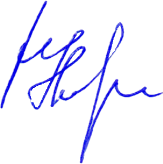 УТВЕРЖДАЮУТВЕРЖДАЮУТВЕРЖДАЮУТВЕРЖДАЮУТВЕРЖДАЮУТВЕРЖДАЮУТВЕРЖДАЮЗаместитель мэра по ЖКХ,Заместитель мэра по ЖКХ,Заместитель мэра по ЖКХ,Заместитель мэра по ЖКХ,Заместитель мэра по ЖКХ,Заместитель мэра по ЖКХ,Заместитель мэра по ЖКХ,заместитель председателя комиссии по предупреждению и ликвидации чрезвычайных ситуаций и обеспечению пожарной безопасности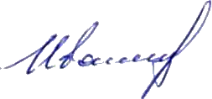 заместитель председателя комиссии по предупреждению и ликвидации чрезвычайных ситуаций и обеспечению пожарной безопасностизаместитель председателя комиссии по предупреждению и ликвидации чрезвычайных ситуаций и обеспечению пожарной безопасностизаместитель председателя комиссии по предупреждению и ликвидации чрезвычайных ситуаций и обеспечению пожарной безопасностизаместитель председателя комиссии по предупреждению и ликвидации чрезвычайных ситуаций и обеспечению пожарной безопасностизаместитель председателя комиссии по предупреждению и ликвидации чрезвычайных ситуаций и обеспечению пожарной безопасностизаместитель председателя комиссии по предупреждению и ликвидации чрезвычайных ситуаций и обеспечению пожарной безопасностиВ.В. ИвановВ.В. Иванов«23»сентябрясентября2020 года23 сентября 2020 годаВремя: 10:00п. Бохан- Иванов Виталий Васильевич –заместитель мэра по ЖКХ, заместитель председателя комиссии по предупреждению и ликвидации чрезвычайных ситуаций и обеспечению пожарной безопасности администрации муниципального образования «Боханский район».Председатель комиссии:Председатель комиссии:Иванов Виталий ВасильевичЗаместитель мэра по ЖКХ адм. МО «Боханский район»Заместители председателя комиссии:Заместители председателя комиссии:Секретарь комиссии:Секретарь комиссии:Кабанов Степан ВладимировичГлавный специалист ГО ЧС и ПБ адм. МО «Боханский район»Члены комиссии:Члены комиссии:Позднякова Людмила ИвановнаГлава адм. МО «Александровское»(в режиме ВКС)Сахьянов Леонид НиколаевичГлава администрации МО «Бохан» (в режиме ВКС)Ткач Александр СергеевичГлава администрации МО «Буреть» (в режиме ВКС)Пушкарева Татьяна СергеевнаГлава администрации МО «Казачье» (в режиме ВКС)Баханова Лина ВладимировнаГлава администрации МО «Новая Ида» (в режиме ВКС)Середкина Ирина АлексеевнаГлава администрации МО «Середкино» (в режиме ВКС)Таряшинов Алексей МихайловичГлава администрации МО «Тараса» (в режиме ВКС)Скоробогатова Марина ВладимировнаГлава администрации МО «Тихоновка» (в режиме ВКС)Багайников Владимир АлексеевичГлава администрации МО «Укыр» (в режиме ВКС)Барлуков Василий АпполоновичГлава администрации МО «Хохорск» (в режиме ВКС)Ханхареев Дмитрий ИльичГлава администрации МО «Шаралдай» (в режиме ВКС)Александров Александр ГеннадьевичНачальник отдела сельского хозяйстваИванов Денис АлександровичНачальник ОКС администрации МО «Боханский район»Клементьева Валентина МихайловнаНачальник отдела культуры администрации МО «Боханский район»Кустов Сергей ГавриловичНачальник ОГБУ «Боханская станция по борьбе с болезнями животных»Сахаров Степан АлександровичЗаместитель главного государственного инспектора У-ОБО по пожарному надзору, подполковник внутренней службыХанташкеев Виктор Борисович Главный врач ОГБУЗ «Боханская РБ»(в режиме ВКС)Мушкиров Николай НиколаевичМетодист по охране труда и обеспечению безопасности МКУ «Управление образования МО «Боханский район»»Надеина Мария Бардамовнаредактор 1-й категории МБУ Боханская редакции районной газеты "Сельская правда"Чудова Алёна ЕвгеньевнаПомощник прокурора Боханского районаОткрытие заседания КЧС и ПБОткрытие заседания КЧС и ПБ10:00-10:05(5 мин.)Оглашение повестки дня, вступительное слово, заместителя председателя КЧС и ПБ администрации МО «Боханский район»Иванов Виталий Васильевич«Об исполнении решения КЧС и ПБ МО «Боханский район» протокол от 26.08.2020г. №4:По 2 вопросу срок до 01.09.20г. п.2 исполнители Главы СП.По 4 вопросу срок до 5 числа месяца следующего за отчетным п.2 исполнитель заместитель мэра по социальным вопросам (Рогулькин Е.Б.), п.3 исполнители МО МВД России «Боханский» (Иванов Ю.Л.) и ОНД У-ОБО (Сахаров С.А.), п.4 исполнители главы СП».«Об исполнении решения КЧС и ПБ МО «Боханский район» протокол от 26.08.2020г. №4:По 2 вопросу срок до 01.09.20г. п.2 исполнители Главы СП.По 4 вопросу срок до 5 числа месяца следующего за отчетным п.2 исполнитель заместитель мэра по социальным вопросам (Рогулькин Е.Б.), п.3 исполнители МО МВД России «Боханский» (Иванов Ю.Л.) и ОНД У-ОБО (Сахаров С.А.), п.4 исполнители главы СП».Докладчик:10:05-10:15(10 мин.)Секретарь комиссии, главный специалист ГОЧС и ПБ МО "Боханский район"Кабанов Степан Владимирович«О рассмотрении вопроса по созданию специализированного жилищного фонда (Маневренный жилой фонд) на территории сельских поселений».«О рассмотрении вопроса по созданию специализированного жилищного фонда (Маневренный жилой фонд) на территории сельских поселений».Докладчик:10:15-10:25(10 мин.)Помощник прокурора Боханского районаЧудова Алёна Евгеньевна«О ходе подготовки объектов топливно-энергетического комплекса, жилищно-коммунального хозяйства, социальной сферы МО "Боханский район" и объектов, находящихся, в государственной собственности Иркутской области к отопительному сезону 2020-2021 годов, состоянии работы по завозу топливно-энергетических ресурсов».«О ходе подготовки объектов топливно-энергетического комплекса, жилищно-коммунального хозяйства, социальной сферы МО "Боханский район" и объектов, находящихся, в государственной собственности Иркутской области к отопительному сезону 2020-2021 годов, состоянии работы по завозу топливно-энергетических ресурсов».Докладчик:10:25-10:35(10 мин.)Начальник отдела капитального строительства администрации МО «Боханский район»Иванов Денис Александрович4. «О подготовке органов управления, сил и средств гражданской обороны МО "Боханский район" к проведению Всероссийской тренировки по гражданской обороне на территории Боханского района».4. «О подготовке органов управления, сил и средств гражданской обороны МО "Боханский район" к проведению Всероссийской тренировки по гражданской обороне на территории Боханского района».Докладчик:10:35-10:45(10 мин.)Главный специалист ГОЧС и ПБ МО "Боханский район"Кабанов Степан ВладимировичЗакрытие заседания КЧС и ПБЗакрытие заседания КЧС и ПБ10:45-10:50(5 мин.)Оглашение решения КЧС и ПБ, заключительное слово, заместителя председателя КЧС и ПБ администрации МО «Боханский район»Иванов Виталий ВасильевичСекретарь комиссии, главный специалист ГО ЧС и ПБС.В. Кабанов.